Муниципальное бюджетное  образовательное учреждение«Детский сад №12 общеразвивающего вида г.Владивостока».Конспект НОДпо «Познавательному развитию»в подготовительной к школе группе«Обитатели морских глубин».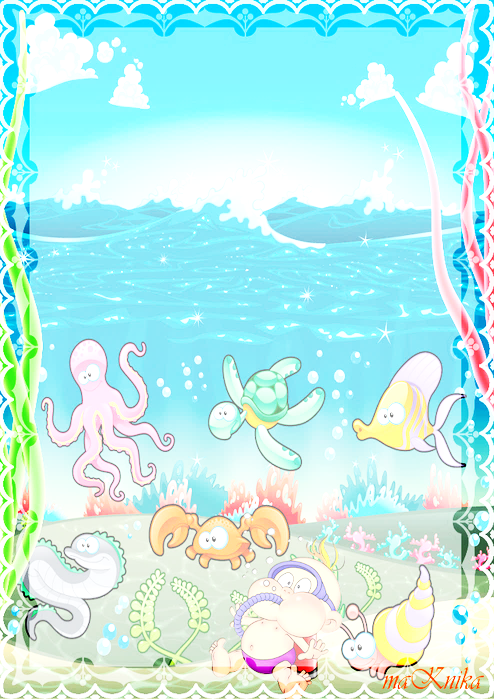                                                           Воспитатель:                                                                                        Изгагина Елена Дмитриевна.г. Владивосток. Содержание образовательной деятельности: Образовательные:Познакомить детей с обитателями Японского моря: ежом, осьминогом, морской звездой, трепангом, мидией, ламинарией, медузой, морским крабом.                                      Выяснить особенности их строения и образа жизни.                                                                              Обратить внимание на многообразие растительного и животного мира Японского моря; 
Развивающие:Развивать связную речь; активизация словаря: мидия, ламинария, трепанг, моллюск, планктон.Развивать мелкую моторику рук.
Воспитательные:Воспитывать в детях чувство восхищения природой и желание сохранять её; Воспитывать желание познавать тайны морских глубин. 
Интеграция образовательных областей: «Познавательное развитие», «Социально-личностное развитие», «Художественно-эстетическое», «Физическое развитие», «Речевое развитие». Оборудование: Картинки  обитателей моря:  краба, осьминога, морской звезды, трепанга, мидии, ламинарии, медузы, морского ежа;  запись шума моря, презентация: «Обитатели морских глубин». 
Предварительная работа:Чтение стихов о море и морских обитателях, загадывание загадок. Чтение произведения Э. Успенского «Разноцветная семейка». 
Рассматривание: наглядно дидактического пособия: «Расскажите детям о морских обитателях» авторы Л. Бурмистрова и В. Мороз.Чтение книги Т. А. Шорыгиной  «Беседы о мире морей и океанов». Чтение и рассматривание иллюстраций в энциклопедиях. Ход: Воспитатель: Послушайте загадку:                                   Шириною широко, глубиною глубоко,День и ночь о берег бьётся, из него воды не пьётся,Потому что не вкусна и горька, и солона.                                     Кругом вода, а с питьём беда. (Море). 
Дети:   Море.                                                                                                                          (Слайд №1;  картинка моря)                                                                                                                 Воспитатель: Правильно это загадка о море. Ребята, вы любите море? Что вы знаете о море? Послушайте, как шумит море.      (слушать запись шума моря)Ответы детей. Воспитатель: Ребята, сегодня мы с вами отправимся в увлекательное морское путешествие, на дно Японского моря.  Но есть одна проблема: под водой мы не сможем дышать. Как же нам ее решить? Что нужно для подводного плаванья?                                                                                                                          Дети: Лодка, маска, акваланг,  ласты, батискаф и т. д. 
Воспитатель.  Молодцы! Предложили отличные варианты.  У меня есть волшебные слова, которые помогут нам опуститься на морское дно. Когда  мы их произнесем,  то станем настоящими морскими жителями, кто кем захочет: рыбами, животными и даже водорослями. 
Детский сад наш изменился, в море он вдруг превратился. 
 Мы отправимся гулять, дно морское изучать.Воспитатель: Вот мы с вами и очутились на дне морском.  Посмотрите, мы попали в настоящий  подводный лес. Что это?                                                                          (Слайд №2; картинка водорослей)                                                                                                                                                                                                                                                                   Ответы детей.                                                                                                                   Воспитатель: Это морские водоросли. Зеленые, бурые водоросли переплетаются так, что сквозь них трудно пробиться. Эти водоросли  знакомы нам, как морская капуста. И называется эта водоросль  -  ламинария. Давайте повторим это слово и постараемся его запомнить. Дети: Ламинария.Водоросли не имеют корней. Они выделяют много кислорода, которым дышат обитатели моря, это основной корм для рыб. Ламинарию – морскую капусту, мы  с вами употребляют в пищу, из неё делают консервы, салаты. В морской капусте много йода, необходимого для здоровья человека. Воспитатель: Мимо нас скользят парашютики.  Кто это?                                                                        (Слайд №3;   картинка медузы)Дети: Это медузы. 
Воспитатель: Правильно, это медузы. Что вы можете рассказать о них? 
Ответы детей. Воспитатель:  Молодцы. У медуз полупрозрачное тело в форме зонтика или колокола, похожее на студень. Плавают эти животные, ритмично сокращая зонтик и выталкивая из-под него воду. Медузы бывают разные они маленькие, а другие большие.  Встречаются ядовитые медузы, они опасны для человека. Воспитатель: Давайте немного отдохнем.           «Море».                                                                                                                                             
Наши руки волны в море     (волнообразные движения руками)
Разгулялись на просторе.Наши руки рыбок стая,      (ладошки вместе, плывет рыбка)
Плывет устали не зная. Наши руки крабик с домом   (присесть, кисти рук скрестить, шевелить пальцами) 
Ползает по дну морскому, 
Наши руки как кораллы       (встать, руки вверх, пальцы расставить) 
Разрослись на дне морском. 
А теперь мы поскакали,      (попрыгать)
Как коньки морские стали.    Плывет мурена как змея   (волнообразные движения руками)
Не боюсь мурену я. 
Воспитатель: Посмотрите, кто-то смотрит на нас из-за камней?                                                                                 (Слайд №4;   картинка краба)Дети: Краб. 
Воспитатель: Что вы можете рассказать о крабе? 
Ответы детей. 
Воспитатель: У краба широкое и короткое тело, покрытое твёрдым панцирем. У  крабов, живущих  в Японском море четыре пары ножек. Передние ножки преобразованы в клешни. С помощью клешней крабы разрезают свою пищу на кусочки и отправляют в рот. Крабы хорошие мусорщики. Они поедают гниющие останки морских организмов, очищая море от вредных веществ. 
Воспитатель: Посмотрите, там, на песке рядом с камнями какое-то животное? 
                                                                          (Слайд №5;   картинка осьминога)Дети: Это осьминог. 
Воспитатель: Что вы можете рассказать о нем? 
Ответы детей. 
Воспитатель: Осьминоги - это очень необычные моллюски.   Осьминог состоит из головы и восьми извивающихся щупалец-ног. Поэтому таких моллюсков называют головоногими. На самом деле «голова» осьминога - вовсе не голова, а туловище. Восемь длинных щупалец с рядами присосок окружают рот с острым клювом, напоминающим клюв попугая. Осьминог довольно сообразительное животное: Он изменяет свою окраску,  чтобы укрыться от врагов, и обмануть бдительность своей добычи. Пользуясь такой  хитростью,  подстерегаемая им добыча не замечает его, а враги, которых он желает избежать, проходят мимо.
Осьминоги хищники. Они питаются креветками, рыбой, крабами. Осьминоги могут менять окраску своего тела. Осьминог не только плавает, но и ходит по дну, переставляя щупальца.  У него три сердца и  голубая кровь. Если он почувствует опасность, то спасается бегством, и выпускает в преследователя чернильную завесу.Воспитатель:  Давайте поиграем в игру: «Осьминог». 
Эта ножка, чтобы кушать,   (подносить руку ко рту)
Эта ножка, с ней дружить,   (ладошки крест накрест)
Эта ножка, чтоб играть   (хлопать в ладоши)
Эта чтобы рисовать.   (рисовать в воздухе)
Ну, а эта чтоб нырять,   (ладошки вместе, вверх-вниз)
От акулы удирать. 
Эта брюшко почесать  (почесать)
А седьмая и восьмая                                                                                                                                         Чтобы маму обнимать.  (обнять себя)
Воспитатель: А теперь отгадайте, кого я увидела на морском дне? 
Глубоко на дне она, словно на небе видна. 
Но не светит и не греет, потому что не умеет.
                                          (Морская звезда)     (Слайд №6;  картинка морской звезды)
Дети: Это морская звезда. 
 Воспитатель: Что вы можете рассказать о морской звезде? 
 Ответы детей. 
Воспитатель: Морская звезда хищник, обитающий на дне океана. Звёзды бывают разные по цвету и размеру. Передвигается звезда при помощи маленьких щупалец. Питаются они моллюсками и морскими ежами. Морские звезды обладают удивительной способностью раскрывать створки ракушек своими сильными лучами и съедать их. Если разрезать морскую звезду на несколько частей, то через некоторое время каждая часть превратится в морскую звезду. 
Воспитатель: Кто является родственником морской звезды?                                             Ответы детей.Воспитатель: Вы почти угадали.          (Слайд №7;  картинка морского ежа)Морские ежи-родственники морских звезд. Тело ежа снаружи защищено твердым панцирем с подвижными иглами,  с помощью которых они передвигаются по дну моря.  У ежей  иглы коротенькие и поверхность ежа кажется бархатистой. С нижней стороны их тела имеется рот с пятью твёрдыми зубами. Питаются морские ежи водорослями и остатками животных и растений.  Живут на мелководье вблизи берегов, и на больших глубинах. Несмотря на устрашающий вид, морские ежи часто оказываются беззащитными. Их основной враг – морские звезды. Они могут просовывать  свой желудок между иглами и переваривать ежа снаружи. Воспитатель:  Посмотрите на эти раковины. Знакомы ли вам   они?                                                         Ответы детей. Мы часто такие раковины находим на пляже.                                                                                                                                                                        Эти раковины являются тоже  обитателями  моря.   И называются они мидиями.                                                                           (Слайд №8;  картинка мидии)                                                                                                                    Давайте повторим это слово и постараемся его запомнить.  Дети: Мидия.Воспитатель:  Мидия – это моллюск. Моллюски живут в раковинах в воде. Мидии всю свою жизнь проводят на одном месте, прикрепляясь длинными нитями к камням и друг другу. Питается мидия планктоном – мелкими  растениями и животными, большинство из которых имеют микроскопические размеры. Возраст мидий можно рассчитать по полоскам на поверхности раковины. Каждая полоска приравнивается к одному году.                                  Возьмите в руки раковины мидий и попробуйте определить, сколько им лет? Ответы детей.  Воспитатель:  Внутри двух половинок раковин живет сам моллюск – мидия.                                                        Как вы думаете, зачем моллюску раковина?  Ответы детей. Какова раковина на ощупь?Ответы детей. Сможет ли раковина защитить моллюска?  Ответы детей. Воспитатель:  Их  очень любят, есть морские звезды. Мидии считаются санитарами морского дна, пропуская через себя загрязненную воду, они  возвращают ее морю чистой и осветленной, съедая всю грязь. Причем работают мидии без перерывов. Одна мидия за час пропускает через себя 3 литра воды.Воспитатель: Давайте немного отдохнем и поиграем в игру: «Камень, звезда, водоросль». 
Цель: развивать слуховое внимание, быстроту реакции. 
На слово «камень», дети присаживаются на корточки, обхватывают руками колени, на слово «звезда», дети встают руки в стороны, на слово «водоросль» качаются руки вверх. Воспитатель: Я хочу познакомить вас с еще одним обитателем  Японского моря.                                                                                    (Слайд №9; картинка трепанга)Это дальневосточный трепанг. Его еще называют морской огурец. Это беспозвоночное животное типа иглокожих. Трепанг обитает в прибрежных водах,  защищенных от штормов. Встречается в зарослях морских трав и водорослей, поселениях мидий.  Питается трепанг отмершими клетками планктона, кусочками стеблей водорослей с поселившимися на них микроорганизмами. Наиболее активно кормится ночью и после полудня. Трепанг ведёт малоподвижный образ жизни. Он не способен плавать, а только медленно ползает по дну, как гусеница. В его теле много полезных веществ, которые нужны человеку. В минуты опасности, он способен выстрелить по врагу, своими внутренностями. Пока враг поедает свои внутренности, трепанг зарывается в ил или прячется под камень. Через 10 дней у него образуется новый кишечник. Если трепанга заморозить, а потом постепенно оттаивать, он оживает. Разрезанный на три части и брошенный в воду, он восстанавливает недостающие части своего тела. Каждый кусок превращается в целое животное. Воспитатель: А сейчас мы поиграем в игру: «Угадай - ка».  Вы должны угадать, кого я загадала!                                                          Пронеслась о нем молва:                                                                                                                     Восемь ног да голова.                                                                                                               Чтобы всем страшнее было,                                                                                                         Выпускает он чернила.   (Осьминог)                                                                                                                              Жизнь её проходит в море, 
Плавает, не зная горя. 
Словно студень её тело, 
Щупальца всех жалят смело. 
Плавает не так, как рыба, 
Её тело в виде гриба. 
Ни плавник, ни хвост не нужен, 
Все зовут её            (Медуза)   Он клешнями щиплет больно.                                                                                                         И кричит: «С меня довольно! 
Я устал. Я вам не раб». 
Распугал соседей... (краб)                                                                                                                                   В глубине морской живёт, 
Быстро под водой плывёт 
Много у него иголок 
Как у ёжиков и ёлок. (Морской ёж)                                                                                                      Они растут на самом дне, 
Как трава на земле. 
Хоть капустой и прозвали, 
но на грядках не сажали? (Водоросли)              Этот домик я могуОтыскать на берегу.В нем укрытие моллюска,И хозяин гордый:"Домик выдержит нагрузку,Известковый, твердый".     (Ракушка - мидия)Воспитатель: Вот ребята мы и побывали на морской глубине Японского моря, много нового и интересного мы узнали. Но пора нам возвращаться в нашу группу. Давайте все вместе произнесем волшебные слова.Хватит по морю гулять,
Отправляемся назад.
Море изменяется.
В детский сад  превращается.                       Ребята, понравилось вам путешествие по морю?   Но вы даже не представляете себе, какое множество тайн хранит в себе море. В другой раз мы познакомимся с другими обитателями Японского моря.Список используемой литературы: 
Маркина М.В. «Путешествия по родному краю». 
Виноградова. Е. «1000 загадок для самых умных малышей» 
Наглядно - дидактическое пособие: «Расскажите детям о морских обитателях» авторы Л. Бурмистрова и В. Мороз;                                                                                                                                                                                   Т. А. Шорыгина «Беседы о мире морей и океанов».                                                                                                                          Энциклопедия  Марина Аксенова «Жители моря».                                                                           Э. Успенский    «Разноцветная семейка». 
Энциклопедия: «Эти необычные животные»  рыбы и другие морские животные перевод с французского А.Б. Васильевой. Интернет ресурсы  -  http://www.zooclub.ru/bezp/9/